Совет муниципального образования Усть-Лабинский районшестого созываРЕШЕНИЕ24 апреля 2018 года						№ 5 протокол № 50г. Усть-ЛабинскКраснодарский крайО внесении изменений в правила землепользования и застройки муниципальных образований Усть-Лабинского районаВ соответствии со статьями 32,33 Градостроительного Кодекса Российской Федерации, руководствуясь частью 9 статьи 16 «Положения о публичных слушаниях в муниципальном образовании Усть-Лабинский район», утвержденного решением Совета муниципального образования Усть-Лабинский район от 14 июня 2006 года № 8 протокол № 10 Совет муниципального образования Усть-Лабинский район р е ш и л:1. Внести изменения в правила землепользования и застройки Александровского сельского поселения Усть-Лабинского района, утвержденные решением Совета Александровского сельского поселения Усть-Лабинского района от 28 марта 2014 года № 2 протокол № 59 согласно приложению №1 к настоящему решению.2. Внести изменения в правила землепользования и застройки Братского сельского поселения Усть-Лабинского района, утвержденные решением Совета Братского сельского поселения Усть-Лабинского района от 6 марта 2013 года № 2 протокол № 55 согласно приложению № 2 к настоящему решению.3. Внести изменения в правила землепользования и застройки Вимовского сельского поселения Усть-Лабинского района, утвержденные решением Совета Вимовского сельского поселения Усть-Лабинского района от 18 апреля 2014 года № 3 протокол № 58 согласно приложению № 3 к настоящему решению.4. Внести изменения в правила землепользования и застройки Воронежского сельского поселения Усть-Лабинского района, утвержденные решением Совета Воронежского сельского поселения Усть-Лабинского района  от 9 июня 2014 года № 2 протокол № 81 согласно приложению № 4 к настоящему решению.5. Внести изменения в правила землепользования и застройки Восточного сельского  поселения Усть-Лабинского района, утвержденные решением Совета Восточного сельского поселения Усть-Лабинского района от 9 апреля 2014 года № 1 протокол № 87 согласно приложению № 5 к настоящему решению.6. Внести изменения в правила землепользования и застройки Двубратского сельского поселения Усть-Лабинского района, утвержденные решением Совета Двубратского сельского поселения Усть-Лабинского района от 18 декабря 2013 года № 2 протокол № 64 согласно приложению № 6 к настоящему решению.7. Внести изменения в правила землепользования и застройки Железного сельского поселения Усть-Лабинского района, утвержденные решением Совета Железного сельского поселения Усть-Лабинского района от 1 апреля 2014 года № 1 протокол № 55 согласно приложению № 7 к настоящему решению.8. Внести изменения в правила землепользования и застройки Кирпиль- ского сельского поселения Усть-Лабинского района, утвержденные решением Совета Кирпильского сельского поселения Усть-Лабинского района от 30 июля 2013 года № 2 протокол № 55 согласно приложению № 8 к настоящему решению.9. Внести изменения в правила землепользования и застройки Ленинского сельского поселения Усть-Лабинского района, утвержденные решением Совета Ленинского сельского поселения Усть-Лабинского района от 12 июля 2013 года № 1 протокол № 40 согласно приложению № 9 к настоящему решению.10. Внести изменения в правила землепользования и застройки Новолабинского сельского поселения Усть-Лабинского района, утвержденные решением Совета Новолабинского сельского поселения Усть-Лабинского района от 23 мая 2014 года № 3 протокол № 81 согласно приложению № 10 к настоящему решению.11. Внести изменения в правила землепользования и застройки Суворовского сельского поселения Усть-Лабинского района, утвержденные решением Совета Суворовского сельского поселения Усть-Лабинского района  от 29 октября 2014 года № 1 протокол № 5 согласно приложению № 11 к настоящему решению.12. Внести изменения в правила землепользования и застройки Тенгинского сельского поселения Усть-Лабинского района, утвержденные решением Совета Тенгинского сельского поселения Усть-Лабинского района  от 6 июня 2014 года № 1 протокол № 51 согласно приложению № 12 к настоящему решению.13. Внести изменения в правила землепользования и застройки Некрасовского сельского поселения Усть-Лабинского района, утвержденные решением Совета Некрасовского сельского поселения Усть-Лабинского района  от 23 мая 2014 года № 2 протокол № 57 согласно приложению № 13 к настоящему решению.14. Внести изменения в правила землепользования и застройки Ладожского сельского поселения Усть-Лабинского района, утвержденные решением Совета Ладожского сельского поселения Усть-Лабинского района   от 27 мая 2014 года № 1 протокол № 71 согласно приложению № 14 к настоящему решению.15. Сектору по обеспечению деятельности Совета муниципального образования Усть-Лабинский район (Бондаренко) опубликовать настоящее решение в районной газете «Сельская новь» и разместить на официальном сайте муниципального образования Усть-Лабинский район в сети Интернет.16. Настоящее решение вступает в силу со дня его официального опубликования. ПРИЛОЖЕНИЕ № 9к решению Советамуниципального образованияУсть-Лабинский районот 24 апреля 2018 года № 5протокол № 50Изменения, внесенные в правила землепользования и застройкиЛенинского сельского поселения Усть-Лабинского района, утвержденные решением Совета Ленинского сельского поселения Усть-Лабинского района  от 12 июля 2013 года №1 протокол № 401. Внести в правила землепользования и застройки Ленинского сельского поселения Усть-Лабинского района следующие изменения и дополнения:1.1. В подразделе «Условно разрешенные виды использования земельных участков и объектов капитального строительства», пункта 3.1. «Градостроительный регламент территориальной зоны индивидуальной жилой застройки (Ж-1Б)», раздела 3. «Градостроительные регламенты» исключить абзац следующего содержания:Объекты придорожного сервиса (код 4.9.1):Размещение автозаправочных станций (бензиновых, газовых); размещение магазинов сопутствующей торговли, зданий для организации общественного питания в качестве объектов придорожного сервиса; предоставление гостиничных услуг в качестве придорожного сервиса; размещение автомобильных моек и прачечных для автомобильных принадлежностей, мастерских, предназначенных для ремонта и обслуживания автомобилей и прочих объектов придорожного сервиса;Предельные размеры земельных участков и предельные параметры разрешенного строительства, реконструкции объектов капитального строительства:Таблица 1 1.2. Подраздел «Основные виды разрешённого использования земельных участков и объектов капитального», пункта 3.6. «Градостроительный регламент территориальной зоны объектов сельскохозяйственного назначения (СХ-1)», раздела 3.«Градостроительные регламенты», добавить абзацами следующего содержания:Ведение огородничества (код 13.1):Осуществление деятельности, связанной с выращиванием ягодных, овощных, бахчевых или иных сельскохозяйственных культур и картофеля;Размещение некапитального жилого строения и хозяйственных строений и сооружений, предназначенных для хранения сельскохозяйственных орудий труда и выращенной сельскохозяйственной продукции;Ведение садоводства (код 13.2):Осуществление деятельности, связанной с выращиванием плодовых, ягодных, овощных, бахчевых или иных сельскохозяйственных культур и картофеля;2Предельные размеры земельных участков и предельные параметры разрешенного строительства, реконструкции объектов капитального строительства:1.3. Подраздел «Основные виды разрешённого использования земельных участков и объектов капитального», пункта 3.6. «Градостроительный регламент территориальной зоны объектов сельскохозяйственного назначения (СХ-1)», раздела 3.«Градостроительные регламенты», исключить абзацы следующего содержания:Скотоводство (код 1.8):Осуществление хозяйственной деятельности, связанной с разведением сельскохозяйственных животных (крупного рогатого скота, овец, коз, лошадей); Сенокошение, выпас сельскохозяйственных животных, производство кормов, размещение зданий, сооружений, используемых для содержания и разведения сельскохозяйственных животных; разведение племенных животных, производство и использование племенной продукции (материала);Звероводство ( код 1.9):Осуществление хозяйственной деятельности, связанной с разведением в неволе ценных пушных зверей; размещение зданий, сооружений, используемых для содержания и разведения животных; производства, хранения и первичной переработке продукции; разведение племенных животных, производство и использование племенной продукции (материала);Птицеводство (код 1.10):Осуществление хозяйственной деятельности, связанной с разведением домашних пород птиц, в том числе водоплавающих; размещение зданий, сооружений, используемых для содержания и разведения животных, производства, хранения и первичной переработки продукции птицеводства; разведение племенных животных, производство и использование племенной продукции (материала);Свиноводство (код 1.11):Осуществление хозяйственной деятельности, связанной с разведением свиней; размещение зданий, сооружений, используемых для содержания и разведения животных, производства, хранения и первичной переработки продукции; разведение племенных животных, производство и использование племенной продукции (материала).Хранение и переработка сельскохозяйственной продукции (код 1.15):Размещение зданий, сооружений, используемых для производства, хранения, первичной и глубокой переработки сельскохозяйственной продукции;3Предельные размеры земельных участков и предельные параметры разрешенного строительства, реконструкции объектов капитального строительства:1.4. Пункт «Ведение личного подсобного хозяйства на полевых участках» Таблица, подраздела «Предельные размеры земельных участков и предельные параметры разрешенного строительства, реконструкции объектов капитального строительства», относительно вида разрешенного использования «Ведение личного подсобного хозяйства на полевых участках (код 1.16)», пункта 3.6. «Градостроительный регламент территориальной зоны объектов сельскохозяйственного назначения (СХ-1)», раздела 3.«Градостроительные регламенты», изложить в новой редакции:Начальник управления архитектурыи градостроительства администрациимуниципального образованияУсть-Лабинский район   					            	А.В. Семененко Председатель Совета муниципального образованияУсть-Лабинский районБ.Г. ПоликинГлава муниципального образования Усть-Лабинский район Н.Н. АртющенкоВид разрешенного использованияMin/max размер зем. участка, м2.Максимальный процент застройки зем. участка, включая площадь застройки, %Предельное количество этажей/ предельная высота зданий, строений, сооружений Объекты придорожногосервиса10/10000, а также определяется по заданию на проектирование;603/12Вид разрешенного использованияMin/max размер зем. участка, м2.Максимальный процент застройки зем. участка, включая площадь застройки, %Предельное количество этажей/ предельная высота зданий, строений, сооруженийВедение огородничества300/1500Застройка участков не допускается, места допустимого размещения объектов не предусматриваются0Ведение садоводства300/1500Застройка участков не допускается, места допустимого размещения объектов не предусматриваются0 Вид разрешенного использованияMin/max размер зем. участка, м2минимальные отступы от границ   земельных участковМаксимальный процент застройки зем. участка, включая площадь застройки, %Предельное количество этажей/ предельная высота зданий, строений, сооружений Звероводство300/1000000, за пределами населенных пунктов определяется согласно действующему законодательству(№101-ФЗ от 24.07.2002 г.)-от красной линии (в случае, если иной не установлен линией регулирования застройки) - , допускается уменьшение отступа либо расположение зданий по красной линии с учетом сложившейся застройки;-от границ с соседними участками – 3м.30-/15Птицеводство300/1000000, за пределами населенных пунктов определяется согласно действующему законодательству(№101-ФЗ от 24.07.2002 г.)-от красной линии (в случае, если иной не установлен линией регулирования застройки) - , допускается уменьшение отступа либо расположение зданий по красной линии с учетом сложившейся застройки;-от границ с соседними участками – 3м.30-/15Свиноводство300/1000000, за пределами населенных пунктов определяется согласно действующему законодательству(№101-ФЗ от 24.07.2002 г.)-от красной линии (в случае, если иной не установлен линией регулирования застройки) - , допускается уменьшение отступа либо расположение зданий по красной линии с учетом сложившейся застройки;-от границ с соседними участками – 3м.30-/15Хранение и переработка с/х продукции300/1000000, за пределами населенных пунктов определяется согласно действующему законодательству(№101-ФЗ от 24.07.2002 г.)-от красной линии (в случае, если иной не установлен линией регулирования застройки) - , допускается уменьшение отступа либо расположение зданий по красной линии с учетом сложившейся застройки;-от границ с соседними участками – 3м.30-/15Скотоводство300/1000000, за пределами населенных пунктов определяется согласно действующему законодательству(№101-ФЗ от 24.07.2002 г.)-от красной линии (в случае, если иной не установлен линией регулирования застройки) - , допускается уменьшение отступа либо расположение зданий по красной линии с учетом сложившейся застройки;-от границ с соседними участками – 3м.30-/15Вид разрешенного использованияMin/max размер зем. участка, м2минимальные отступы от границземельных участковМаксимальный процент застройки зем. участка, включая площадь застройки, %Предельное количество этажей/ предельная высота зданий, строений, сооружений Ведение личного подсобного хозяйства на полевых участках1500/25000 Застройка участков не допускается, места допустимого размещения объектов не предусматриваются0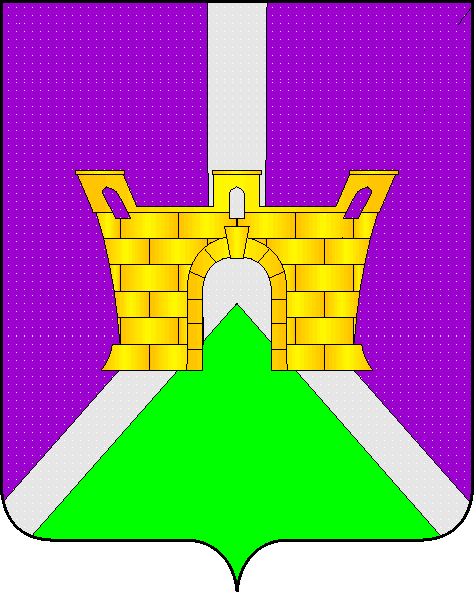 